СИЛАБУС НАВЧАЛЬНОЇ ДИСЦИПЛІНИ«АКТИВІЗАЦІЯ ЗАЛУЧЕННЯ ГРОМАД ДО ПРОЦЕСІВ УПРАВЛІННЯ МІСЦЕВИМ ЕКОНОМІЧНИМ РОЗВИТКОМ НА ОСНОВІ ЦИРКУЛЯРНОЇ ЕКОНОМІКИ»Сторінка курсу в СДО НТУ «ДП»Кафедра, що викладає: Економіки та економічної кібернетикиFunded by the European Union. Views and opinions expressed are however those of the author(s) only and do not necessarily reflect those of the European Union or the European Education and Culture Executive Agency (EACEA). Neither the European Union nor the granting authority can be held responsible for them1. Анотація до курсуКурс "Активізація залучення громад до процесів управління місцевим економічним розвитком на основі циркулярної економіки" спрямований на розгляд важливих аспектів циркулярної економіки та її застосування на місцевому рівні. Учасники курсу здобудуть поглиблені знання про принципи циркулярної економіки, її вплив на сталість розвитку та споживчих товарів. Курс також розглядає важливість залучення громад до цих процесів, надаючи інструменти та методи для успішного впровадження циркулярних стратегій. Учасники ознайомляться з прикладами циркулярних проектів в Україні та аналізом сучасного стану циркулярної економіки в країні. Курс покликаний надати студентам, професіоналам та управлінцям знання та інструменти, необхідні для створення ефективних стратегій управління місцевим економічним розвитком, спрямованих на сталість та залучення громад до цих процесів. Після опанування дисципліни студенти отримають:Розуміння циркулярної економіки як концепції та її важливості для місцевого економічного розвитку.Ознайомлення з інструментами та методами циркулярного управління ресурсами.Вивчення стратегій і практик, спрямованих на впровадження циркулярних моделей у місцевому господарстві.Навички з розробки планів та проектів, спрямованих на підвищення ступеня участі та залучення місцевих громад до циркулярних ініціатив.Вміння аналізу викликів та можливостей місцевого економічного середовища та розробка стратегій адаптації циркулярних підходів до конкретних умов.Вивчення прикладів успішних ініціатив та практичних випробувань циркулярної економіки на місцевому рівні.Навички практичного впровадження циркулярних підходів у місцевих громадах та підприємствах.	Навички розвитку громад та спільному управлінні в процесах повоєнній розбудови України.2. Мета та завдання навчальної дисципліниМета дисципліни –полягає у формуванні у студентів глибокого розуміння концепцій циркулярної економіки та вдосконаленні їх навичок розробки та впровадження стратегій, спрямованих на залучення та активну участь місцевих громад у просуванні та впровадженні циркулярних моделей управління місцевим економічним розвитком.У сукупності, досягнення поставлених задач дозволяє сформувати комплексне уявлення про цілі, які стоять на шляху залучення громад до процесів управління місцевим економічним розвитком на основі циркулярної економіки.3. Результати навчання Аналіз місцевого економічного середовища: Студенти повинні вміти аналізувати місцеве економічне середовище для виявлення потенційних сфер впровадження циркулярних практик. Це включає визначення наявних ресурсів, структури економіки та існуючих відходів.Розробка та впровадження циркулярних стратегій: Студенти повинні бути здатні розробляти конкретні стратегії для залучення громад до циркулярних ініціатив та впроваджувати їх на місцевому рівні. Це включає в себе розробку планів дій, вибір підходящих інструментів та оцінку ефективності цих стратегій.За підсумками курсу студенти зможуть:демонструвати знання: Розуміння циркулярної економіки: Студенти повинні бути здатні розуміти основні концепції циркулярної економіки, включаючи збереження ресурсів, зменшення відходів, та продовження терміну служби виробів. Вони повинні бути знайомі з термінами, такими як "рециклінг", "переробка" та "регенерація".пояснювати зміст базових основ аналізу місцевого економічного середовища: Студенти повинні вміти аналізувати місцеве економічне середовище для виявлення потенційних сфер впровадження циркулярних практик. Це включає визначення наявних ресурсів, структури економіки та існуючих відходів.;аналізувати процеси розробки та впровадження циркулярних стратегій: Студенти повинні бути здатні розробляти конкретні стратегії для залучення громад до циркулярних ініціатив та впроваджувати їх на місцевому рівні. Це включає в себе розробку планів дій, вибір підходящих інструментів та оцінку ефективності цих стратегій.4. Структура курсуІндивідуальне завдання – творчий проект «Стартап проекти циркулярної економіки» полягає у розробленні та захисті здобувачами вищої освіти опису власного чи колективного стартап проекту в  контексті повоєнної відбудови України в контексті циркулярних принципів(2-3 сторінки).Форма проведення: підготовка, презентація та дискусія.Зміст завдання: на прикладі власного міста розробити інноваційний стартап проект розвитку власного міста в контексті повоєнної відбудови України на засадах циркулярної економіки. Пропонована структура творчої роботи:1) проблема, яка вирішується (стан розвитку міста, що аналізується);2) завдання до вирішення;3) формулювання ідей циркулярного розвитку міста;4) політики та підходи, які можливо застосувати для вирішення поставленого завдання;5) очікуваний результат. Для представлення результатів виконання завдання необхідно заповнити відповідний шаблон, який розміщено у застосунку Teams MS Office та на дистанційній платформі Moodlе.5. Технічне обладнання та/або програмне забезпеченняДля занять необхідно забезпечити стійкий доступ до Інтернету, мати активований аккаунт університетської пошти (student.i.p@nmu.one) у Microsoft Office365, перевірити можливість доступу до курсу зі стаціонарного чи мобільного пристрою, встановити пакет програм Microsoft Office (Word та Power Point).6. 1. Система оцінювання та вимоги6.1. Навчальні досягнення здобувачів вищої освіти за результатами вивчення курсу оцінюватимуться за шкалою, що наведена нижче:Загальні критерії досягнення результатів навчання відповідають описам 
7-го кваліфікаційного рівня НРК.6.2. Здобувачі вищої освіти можуть отримати підсумкову оцінку з навчальної дисципліни на підставі поточного оцінювання знань за умови, якщо набрана кількість балів з поточного тестування та виконання і захисту практичних робіт складатиме не менше 60 балів. Максимально за поточною успішністю здобувач вищої освіти може набрати 100 балів.Теоретична частина оцінюється за результатами участі у дискусіях під час інтерактивних лекцій, виконанню та презентації результатів індивідуального завдання, зміст якого описано у розділі 4 (участь у дискусіях та презентація результатів окремих завдань оцінюється в межах 100 балів відповідно до Загальних критеріїв досягнення результатів навчання для 6-го кваліфікаційного рівня за НРК (бакалавр)» (див. «Положення про оцінювання результатів навчання здобувачів вищої освіти Національного технічного університету «Дніпровська політехніка» https://cutt.ly/1ORACPD)  із подальшим перерахунком відповідно до розподілу балів за окремими темами та завданнями, див. у табл. розділу 4). Загалом за участь у дискусіях і захист результатів виконання індивідуального завдання отримується максимум 60 балів. Практичні роботи (індивідуальні і командні завдання, розподіл балів див. у табл. розділу 4) виконуються під час практичних занять (презентація результатів окремих завдань оцінюється в межах 100 балів відповідно до Загальних критеріїв досягнення результатів навчання для 6-го кваліфікаційного рівня за НРК (бакалавр)» (див. «Положення про оцінювання результатів навчання здобувачів вищої освіти Національного технічного університету «Дніпровська політехніка» https://cutt.ly/1ORACPD)  із подальшим перерахунком відповідно до розподілу балів за окремими темами та завданнями, див. у табл. розділу 4). При несвоєчасному здаванні практичної роботи оцінка знижується вдвічі. У сумі за практичну частину курсу при поточному оцінюванні отримується максимум 40 балів. Отримані бали за теоретичну частину та практичні роботи додаються і є підсумковою оцінкою за вивчення навчальної дисципліни. Максимально за поточною успішністю здобувач вищої освіти може набрати 100 балів.Розподіл максимальної кількості балів за складовими поточного контролю:6.3. Критерії оцінювання підсумкової роботи. У випадку якщо здобувач вищої освіти за поточною успішністю отримав менше 60 балів та/або прагне поліпшити оцінку проводиться підсумкове оцінювання (залік) під час сесії. Якщо здобувач не здав у письмовій формі виконаних індивідуальних завдань (дві практичні роботи), він отримує незадовільну підсумкову оцінку 
з дисципліни. Залік проводиться у вигляді комплексної контрольної роботи, яка включає запитання 
з теоретичної та практичної частини курсу. Білет складається з 60 тестових завдань із чотирма варіантами відповідей, одна правильна відповідь оцінюється в 1 бал (разом 60 балів) 
та 10 тестових завдань з практичної частини, кожне з запитань оцінюється максимум у 4 бали (разом 40 балів), причому: 4 бали – відповідність еталону;3 бали – відповідність еталону з незначними помилками;2 бали – часткова відповідність еталону, питання повністю не розкрите;1 бал – невідповідність еталону, але відповідність темі запитання;0 балів – відповідь не наведена або не відноситься до теми запитання.Отримані бали за відкриті та закриті тести додаються і є підсумковою оцінкою за вивчення навчальної дисципліни. Максимально за підсумковою роботою здобувач вищої освіти може набрати 100 балів.7. Політика курсу7.1. Політика щодо академічної доброчесності. Академічна доброчесність здобувачів вищої освіти є важливою умовою для опанування результатами навчання за дисципліною і отримання задовільної оцінки з поточного та підсумкового контролів. Академічна доброчесність базується на засудженні практик списування (виконання письмових робіт із залученням зовнішніх джерел інформації, крім дозволених для використання), плагіату (відтворення опублікованих текстів інших авторів без зазначення авторства), фабрикації (вигадування даних чи фактів) що можуть використовуватися в освітньому процесі. Політика щодо академічної доброчесності регламентується положенням «Положення про систему запобігання та виявлення плагіату у Національному технічному університеті «Дніпровська політехніка»: http://www.nmu.org.ua/ua/content/activity/us_documents/System_of_prevention_and_detection_of_plagiarism.pdf. У разі порушення здобувачем вищої освіти академічної доброчесності (списування, плагіат, фабрикація), робота оцінюється незадовільно та має бути виконана повторно. При цьому викладач залишає за собою право змінити тему завдання.7.2. Комунікаційна політика.Здобувачі вищої освіти повинні мати активовану університетську пошту. Обов’язком здобувача вищої освіти є перевірка один раз на тиждень (щонеділі) поштової скриньки на НТУ Microsoft Office та відвідування групи дисципліни у Microsoft Teams.Рекомендуємо створити профілі та підписатися на сторінку кафедри державного управління і місцевого самоврядування у Facebook: https://www.facebook.com/kafedra.publicmanagement/. Протягом тижнів самостійної роботи обов’язком здобувача вищої освіти є робота у рамках дисципліни дистанційно у застосунку Microsoft Teams та на корпоративній платформі Moodle (www.do.nmu.org.ua ).Усі письмові запитання до викладача стосовно дисципліни мають надсилатися на університетську електронну пошту або до групи у Microsoft Teams.7.3. Політика щодо перескладання.Роботи, які здаються із порушенням термінів без поважних причин оцінюються на нижчу оцінку. Перескладання відбувається із дозволу деканату за наявності поважних причин (наприклад, лікарняний).7.4. Відвідування занять. Для здобувачів вищої освіти денної форми відвідування занять є обов’язковим. Поважними причинами для неявки на заняття є хвороба, участь в університетських заходах, відрядження, які необхідно підтверджувати документами у разі тривалої (два тижні) відсутності. Про відсутність на занятті та причини відсутності здобувач вищої освіти має повідомити викладача або особисто, або через старосту. Якщо здобувач вищої освіти захворів, ми рекомендуємо залишатися вдома і навчатися за допомогою дистанційної платформи. Здобувачу вищої освіти, чий стан здоров’я є незадовільним і може вплинути на здоров’я інших здобувачів вищої освіти, буде пропонуватися залишити заняття (така відсутність вважатиметься пропуском з причини хвороби). Оцінки неможливо отримати під час консультацій або інших додаткових годин спілкування з викладачем. За об’єктивних причин (наприклад, міжнародна мобільність) навчання може відбуватись дистанційно - в онлайн-формі, за погодженням з викладачем.7.5. Політика щодо оскарження оцінювання. Якщо здобувач вищої освіти не згоден з оцінюванням його знань він може оскаржити виставлену викладачем оцінку у встановленому порядку. 7.6. Зарахування результатів навчання, які отримані у неформальній освіті.  Здобувачі вищої освіти має право на зарахування результатів навчання, які отримані у неформальній освіті, за окремими темами або видами навчальної активності із попереднім погодженням з викладачем дисципліни та гарантом освітньої програми. Визнання результатів здійснюється за наявності відповідних сертифікатів.7.7. Участь в анкетуванні. Наприкінці вивчення курсу та перед початком сесії здобувачам вищої освіти буде запропоновано анонімно заповнити електронні анкети (MS Forms). Посилання на форму буде розміщено у Teams курсу. Заповнення анкет є важливою складовою вашої навчальної активності, що дозволить оцінити дієвість застосованих методів викладання та врахувати ваші пропозиції стосовно покращення змісту навчальної дисципліни. 8. Рекомендовані джерела інформаціїОсновніВійкман A, Сконберг К.  Циркулярна економіка та переваги для суспільства URL: http://www.clubofrome.org.ua/wp-content/uploads/2017/08/The-Circular-Economy-CoR_UA-2.pdf.Сергієнко Л.В. Впровадження циркулярної економіки в Україні: державно-управлінський аспект”, автореферат докторської дисертації. Житомир: Житомирський державний технологічний університет. 2017Шімаі М. Вибоїстими шляхами "втраченого десятиліття". Економіка і прогнозування. 2013. № 3. С. 7-20. Режим доступу: http://nbuv.gov.ua/UJRN/econprog_2013_3_3Sitaraman, M. Amsterdam — showcase of circular economy.  2016. URL: http://ua.euronews.com/ 2016/01/25/cradle$to$cradle$powering$europe$s$circular$ economy.Circular Economy: New rules will make EU the global front-runner in waste management and recycling, European Commission. Press release. 2018. URL: http://europa.eu/rapid/press-release_IP-18-3846_en.htm A hybrid model for sustainable urban metabolism in metropolitan communities. URL: https://www.researchgate.net/publication/336315089_A_hybrid_model_for_sustainable_urban_metabolism_in_metropolitan_communitiesEkström, K.M. & Salomonson, N. Reuse and Recycling of Clothing and Textiles–A Network Approach.  Journal of Macromarketing. 2014. vol. 34. no. 3. pp. 383-399 URL: https://www.researchgate.net/publication/270493520_Reuse_and_Recycling_of_ Clothing_and_Textiles--A_Network_ApproachBocken, N.M.P.; Olivetti, E.A.; Cullen, J.M.; Potting, J.; Lifset, R. Taking the Circularity to the Next Level:A Special Issue on the Circular Economy. URL: http://publications.eng.cam.ac.uk/907388/ Ghisellini, P., Cialani, C., Ulgiati, S. A review on circular economy: the expected transition to a balanced interplay of environmental and economic systems. Elsevier Ltd. Journal of Cleaner Production S. 2016. URL: https://www.academia.edu/20541707 /A_review_on_ circular_economy_the_expected_transition_to_a_balanced_interplay_of_environ mental_and_economic_systems (дата звернення: 15.10.2020).Fletcher, K., Sustainable fashion and textiles: design journeys, Earthscan from Routledge/Taylor & Francis Group. London. 2014. URL: https://www.researchgate.net/publication/286774073 35 _Sustainable_fashion_and_textiles_Design_journeys (дата звернення 15.10.2020). .Haas, W., Krausmann, F., Wiedenhofer, D., Heinz, M. How Circular is the Global Economy?: An Assessment of Material Flows, Waste Production, and Recycling in the European Union and the World in 2005. Journal of Industrial Ecology. 2015. vol 19. p. 765–777. URL: https://onlinelibrary.wiley.com/doi/full/10.1111/jiec.12244.Di Maio F. A Robust Indicator for Promoting Circular Economy through Recycling. Journal of Environmental Protection. 2015. № 6. Р. 1095–1104. URL: http://dx.doi.org/10.4236/jep.2015.610096. Стратегічні пріоритети безпечного розвитку України на засадах «зеленої економіки» : монографія / за ред. В. Г. Потапенко. К. : НІСД, 2012. 360 с. Мірошниченко С. Економіка замкненого циклу як запорука сталого розвитку світової спільноти. URL: https://www.gurt.org.ua/articles/30308.Товстенко А.А. Територіально-виробничі комплекси як бізнес-модель циркулярної економіки. Техногенноекологічна безпека України: стан та перспективи розвитку/ТЕБ-2019: матеріали ІХ Всеукраїнської наук-практич інтернетконференції. м. Ірпінь. 04-15 лист. 2019 р. 2019. Ірпінь: видавництво УДФСУ. 2019 . С. 347-348.Барицька К. М. Кругова економіка в контексті конструктивних рішень запобігання зростанню відходів та дефіциту ресурсів. Science, society, education: topical issues and development prospects. Abstracts of the 2nd International scientific and practical conference. SPC “Sci-conf.com.ua”. Kharkiv, Ukraine. 2020. pp. 21-27. URL: http://sciconf.com.ua/wp-content/uploads/2020/01/science-society-education_topical- 37 issues-and-development-prospects_20-21.01.2020.pdf.«Exploring the role of independent retailers in the circle economy: a case study approach» URL: https://www.researchgate.net/publication/323809440_Exploring_the_role_of_independent_retailers_in_the_circular_ec onomy_a_case_study_approachMyWaste, “Why the circle economy”. 2020. URL: https://www.mywaste.ie/the-circulareconomyHeshmati A. Review of the circular economy and its implementation. Almas Heshmati. URL: http://entreprenorskapsforum.se/wpontent/uploads/2015/12/CircularEconomy _webb.pdf. Daiva Banaitė. Indicators for a circular economy.  EASAC policy report. 30. November 2016.  URL: www.easac.eu.  Elin Аkerman. Development of Circular Economy Core Indicators for Natural Resources Analysis of existing sustainability indicators as a baseline for developing circular economy indicators. Master of Science Thesis. Stockholm. 2016. URL : http://www.diva-portal.org/smash/get/diva2:897309/FULLTEXT01.pdf. . The circularity gap report. URL: https://www.legacy.circularity-gap.world/2019 Чуріканова О.Ю. Світовий досвід запровадження принципів циркулярної економіки/ VI Міжнародна наук.-практ. конф. “About the problems of science and practice, tasks and ways to solve them”, м. Мілан. 26-30 жовт. 2020 р., Мілан. Італія. 2020. С. 125-128.. Чуріканова О.Ю. Запровадження циркулярної економіки на державному та регіональному рівні: реальність, проблеми та перспективи. Вісник Ужгород. 2020. №33. Проект Закону про управління відходами 2207-1-д від 04.06.2020/ URL: http://w1.c1.rada.gov.ua/pls/zweb2/webproc4_1?pf3511=69033 Чуріканова О.Ю. Переваги моделей циркулярної економіки/ VII Міжнародна наук.-практич. конф. “Topical issues of science and practice”, м. Лондон. 02-06 лист. 2020 р. Лондон, Велика Британія. 2020. С.151-154.Чуріканова О.Ю. Світовий досвід запровадження принципів циркулярної економіки. Обліково-аналітичні  й  статистичні  методи  та  моделі  в  оподаткуванні,  бізнесі,  економіці: тези доп. XVІ  Всеукраїнська  наук.-практ.  iнтернет-конф. м. Ірпінь. 30 лист. 2014 р. 2020. URL:  http://kafstat.at.ua/konferens2/section/churikanova_tezi.pdfЗварич І.Я. Глобальна циркулярна економіка як засіб побудови нового екологічно стійкого суспільства. Світ фінансів. 2016. № 4 (49). С. 148-155.Варфоломєєв М. О., Чуріканова О. Ю. Циркулярна економіка як невід’ємний шлях українського майбутнього в аспекті глобалізації. Ефективна економіка. 2020. № 5. URL: http://www.economy.nayka.com.ua/?op=1&z=7929 DOI: 10.32702/2307-2105-2020.5.200. Чуріканова О.Ю. Інноваційні бізнес-моделі циркулярної економіки на регіональному рівні. Вісник ХНУ. №4. 2020. C. 204-209.Чуріканова О.Ю. Загорулько К.А. Світовий досвід моделювання сталого розвитку регіонів. Ефективна економіка. 2017. №2.  URL: http://www.economy.nayka.com.uaЧуріканова О.Ю. Формування регіональної політики на засадах сталого розвитку. IV Международная научно-практическая конференция «Science and education: problems, prospects and innovations», Киото, Японія. 29-31 грудня 2020. С.705-712.Нормативні документиДержавна стратегія регіонального розвитку на 2021-2027 роки (посилання на офіційному веб-порталі Верховної Ради України https://zakon.rada.gov.ua/laws/show/695-2020-%D0%BF#Text )План заходів на 2021-2023 роки щодо реалізації Державної стратегії регіонального розвитку на 2021-2027 роки (посилання на офіційному веб-сайті Верховної Ради України https://zakon.rada.gov.ua/laws/show/ 497-2021-%D1%80#Текст)Національна стратегія поводження з відходами до 2030 року; https://zakon.rada.gov.ua/laws/show/820-2017-%D1%80#TextСтратегія державної екологічної політики України на період до 2030 року; https://zakon.rada.gov.ua/laws/show/2697-19#ТекстКонцепція реалізації державної політики у сфері зміни клімату на період до 2030 року та план її реалізації; https://zakon.rada.gov.ua/laws/show/932-2016-%D1%80#TextСтратегія низьковуглецевого розвитку України до 2050 р. та ін. https://razumkov.energy/files/docs/Proekt/LEDS_ua_last.pdfСтратегія розвитку економіки України до 2030 року – це стратегічний документ, який визначає основні напрями розвитку циркулярної економіки в Україні та містить конкретні цілі та заходи.https://nes2030.org.ua/.Інформаційні ресурсиОфіційний сайт Міністерства інфраструктури України. 
URL: https://mtu.gov.ua/content/prioriteti-z-implementacii-ugodi-pro-asociaciyu-na-2017-rik.html Євроінтеграційний портал. URL: https://eu-ua.org/plan-zakhodiv-zvykonannia-uhody Офіційний сайт КМУ. URL: https://www.kmu.gov.ua/ua/diyalnist/nacionalna-rada-ukrayini-z-pitan-rozvitku-nauki-i-tehnologij  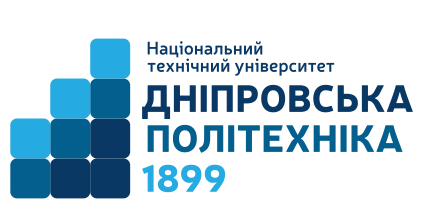 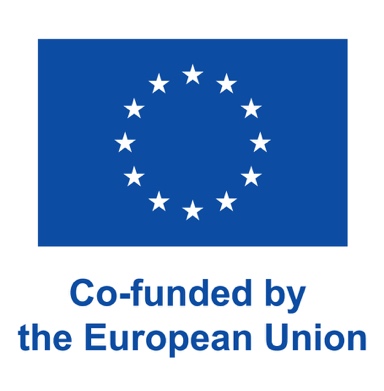 Ступінь освіти магістрСпеціальністьвсі(тільки денна форма навчання)Тривалість викладання 2-й семестр, 
4чвертьКількість кредитів4 кредити ЄКТС (120 годин)Заняття:лекції: 2 години на тижденьпрактичні:2 години на тижденьМова викладання українськаФорма підсумкового контролю:диференційований залік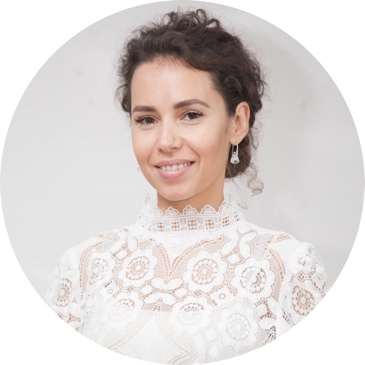 Сторінка викладача https://ekit.nmu.org.ua/ua/prepod.phpКонтактний тел. 
+380676086432E-mail: 
churikanova.o.yu@nmu.one ТижніТематика занятьВид занятьРесурсиОцінка1Вступ до курсу Мета, завдання, результатиПолітика курсу Навчальні матеріалиСистема та критерії оцінювання ЛекціяСилабус
Презентація курсуРобоча програма курсуРекомендовані джерела–1Тема 1: Циркулярна економіка як ключовий компонент для сталого розвитку громадЛекціяПрезентація за темоюРекомендовані джерела-1Практичне заняття 1: Основні концепції циркулярної економікиАналіз циркулярних моделей виробництва та споживання.Порівняння лінійної та циркулярної економіки.Обговорення сучасних прикладів циркулярних ініціатив.Практичне заняттяСпеціалізовані веб-ресурси0-52Тема 2: Цифровізація управління в сучасній циркулярній економіціЛекціяПрезентація за темоюРекомендовані джерела0-52Практичне заняття-обговорення за темою 2. Формування спільного бачення, цілей та завдань сталого розвитку громад.Зменшення відходів: стратегії та практикиПланування та розробка програм зменшення відходів у підприємствах.Вибір оптимальних методів для мінімізації відходів.Створення діаграм ефективності управління відходами.Практичне заняття (воркшоп з імітаційною вправою)Спеціалізовані веб-ресурси0-53Тема 3: Європейський досвід впровадження принципів циркулярної економіки.ЛекціяПрезентація за темоюРекомендовані джерела0-53Практичне заняття 3: Зменшення відходів: стратегії та практикиПрактичне заняттяСпеціалізовані веб-ресурси0-54Тема 4. Міста та громади як центри циклічної економікиЛекціяПрезентація за темоюРекомендовані джерела0-54Зменшення відходів: стратегії та практик. Продовження терміну служби виробів і продуктів. Продовження терміну служби виробів і продуктівПроектування продуктів з огляду на їх життєвий цикл.Практичне заняттяСпеціалізовані веб-ресурси0-55Тема 5. Законодавство та інструменти циркулярної економікиЛекціяПрезентація за темоюРекомендовані джерелаСпеціалізовані веб-ресурси0-55Практичне заняття за темою 5. Розробка концепцій "продуктів-послуг" та їх імплементація.Аналіз прикладів бізнес-моделей з продовженням життєвого циклу.Практичне заняттяСпеціалізовані веб-ресурси 0-56Тема 6. Бізнес-моделі циркулярної економіки в участі громадиЛекціяПрезентація за темоюРекомендовані джерела0-56Практичне заняття за темою 6. Визначення першочергових цілей та завдань для реалізації циркулярних практик.Розробка плану впровадження та визначення ролей учасників.Обговорення можливих перешкод та шляхів подоланняПрактичне заняттяСпеціалізовані веб-ресурси0-57Тема 7. Принципи циркулярної економіки у виробництві як основа сталого розвитку територійЛекціяПрезентація за темоюРекомендовані джерела0-57Визначення першочергових цілей та завдань для реалізації циркулярних практик.Розробка плану впровадження та визначення ролей учасників.Обговорення можливих перешкод та шляхів подолання.У цьому практичному занятті студенти можуть вибрати конкретну циркулярну ініціативу або проект для дослідження та аналізу. Вони повинні обговорити цілі, об'єктиви та особливості обраного об'єкта дослідження та визначити потенційні можливості для покращення.Практичне заняттяСпеціалізовані веб-ресурси0-58Тема 8. На цьому занятті студенти можуть навчитися створювати системи моніторингу та оцінки для відстеження ефективності своїх циркулярних стратегій. Вони можуть розглядати метрики успіху та методи збору даних для оцінки впливу ініціативи на громаду та навколишнє середовище.Силабус0-358Загальна дискусія за підсумками курсуСилабус-9Підбиття підсумків вивчення дисципліниСилабус ККР для проведення іспитуАнкети у MS Forms–9Обговорення та оцінювання результатів виконання індивідуального завдання Силабус ККР для проведення іспитуАнкети у MS Forms–Рейтингова шкалаІнституційна шкала90 – 100Відмінно74-89Добре60-73Задовільно0-59НезадовільноТеоретична частинаПрактична частинаРазом6040100